第1回　海外バイヤーによるセミナ－および商談会のご案内　(タイ王国)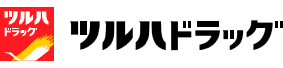 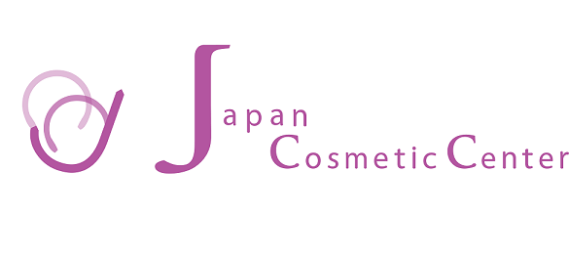 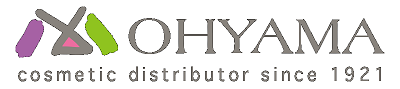 JCCは会員企業様の海外輸出拡大を目指し、海外バイヤーを招聘します。第１回目となる今回はタイ王国にて日本製品の流通を支えておられる日系小売企業様および日系卸企業様をお招きし、現地の市場や消費者に関するリアルなお話をレクチャーいただくとともに、個別の商談ができる場をご提供いたします。　タイ市場にご興味のある方、また自社製品のタイ市場への輸出を希望される方は是非ご参加いただき、この機会を皆様の海外ビジネス拡大にご活用ください！【開催日】　　2017年7月26日(水)【内容】　　10:00〜12:00　セミナ－　　	第１部：　タイ市場に関して（仮）　　[講演者　サイアム大山様]　　	第２部：　タイ消費者が求める日本製品（仮）　　[講演者　ツルハタイランド様]　　　　　　　　13:00～17:00　商談会　　　　　　　　　　　	時間割を組んでサイアム大山様（タイ日系小売向け）、ツルハタイランド様（同社タイ店舗向け）との個別商談の場をセットします　　　　　　　　18:00～　　　　　懇親会　　　　　　　　　　　	会場及び参加費用は別途お申込者にご連絡します【場所】　　大手口センタービル３階会議室　（佐賀県唐津市南場内１―１）【商談対象製品】　化粧品の最終製品招聘企業様のご紹介ツルハタイランド　　日本国内でドラッグストアを1755店舗展開するツルハホールディングスのタイ現地法人。2012年、バンコク市の大型商業施設「ゲートウェイ・エカマイ」に進出以来、現在はバンコク市を中心にタイ国内で19店舗を展開中。出席者：（株）ツルハホールディングス　海外第２営業部　部長　小鹿周一 様　　　　Tsuruha (Thailand) Co., Ltd.  Director 矢野大輔 様   　　　　　　　　　　　   　      MD(商品部) General　Manager Ms. Chaipupirat　KhemwaleeSiam Square Store Manager Ms. Nitbawongul Suwimolサイアム大山　　1921年創業の老舗化粧品卸企業である(株)大山のタイ現地法人。2015年にバンコク市に設立以来、タイ国内の日系ドラッグストア、バラエティストアを中心に日本製品の輸出入および流通のサポ－トを行っている。出席者：Siam Ohyama Co., Ltd.  Managing Director 齋藤好胤 様第1回　海外バイヤーによるセミナ－および商談会 参加申込書下段のお願い事項にご同意いただいた上で、ご希望へのチェックおよび必要事項をご記入いただき、FAXまたはEメールにてJCC事務局までお申し込みください。　　セミナ－への参加　　商談会への参加　　希望商談先　　　　	□　ツルハタイランド 様□　サイアム大山 様　　　　取引希望製品・ブランド　　　　　　　　　　　　　　　　　　　　　　□　　懇親会への参加（お願い事項）商談会における商談・取引をJCCで保証するものではございませんので、各社の判断と責任で行って頂くこと予めご了承ください。商談の時間割はJCCにて配分させて頂きますが、時間帯の制約等に特段のご事情がある場合はできる限り考慮しますので、JCC担当者にご連絡ください。また、応募多数の際にはバイヤー様と相談の上、事前審査等をさせて頂く可能性がありますこと予めご了承ください。商談に係る資料及びサンプル等は各社にてご準備をお願いします。また、商談後のやり取りや、輸出に係る手続き等は基本的には各社にてお願いします。JCCのサポートが必要な場合はできる限り対応しますのでJCC事務局にご相談ください。JCC事務局から商談の結果をヒアリング、成果のプレスリリースなどをさせて頂く場合がございますので、その際はご協力ください。企業名連絡先(TEL)連絡先(EMAIL)参加者名１参加者名２